П О С Т А Н О В Л Е Н И ЕШ У Ö Мот 03 июня 2019 г. № 38 с. Окунев Нос, Республики КомиВ целях приведения нормативных правовых актов в соответствие с действующим законодательствомадминистрация сельского поселения «Окунев Нос» постановляет:	1. Признать утратившими силу постановления администрации сельского поселения «Окунев Нос»:     -Постановление № 79 от 26.12.2013 г «Об утверждении схемы теплоснабжения сельского поселения «Окунев Нос».       -Постановление № 37 от 27.10.2017 « О несении изменения в постановление администрации СП «Окунев Нос» от 26.12.2013 «Об утверждении схемы теплоснабжения сельского поселения «Окунев Нос».    2. Настоящее постановление вступает в силу со дня принятия и подлежит опубликованию на официальном сайте администрации сельского поселения «Окунев Нос» (okun-nos.ru).Глава сельскогопоселения «Окунев Нос»                                                          Т.С.ФилипповаАДМИНИСТРАЦИЯСЕЛЬСКОГО ПОСЕЛЕНИЯ«ОКУНЕВ НОС»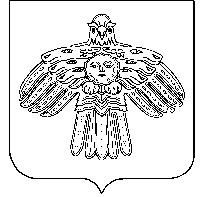 «ОКУНЕВ НОС»СИКТ ОВМÖДЧÖМИНСААДМИНИСТРАЦИЯО признании утратившими силу некоторых нормативно-правовых актов администрации сельского поселения «Окунев Нос»